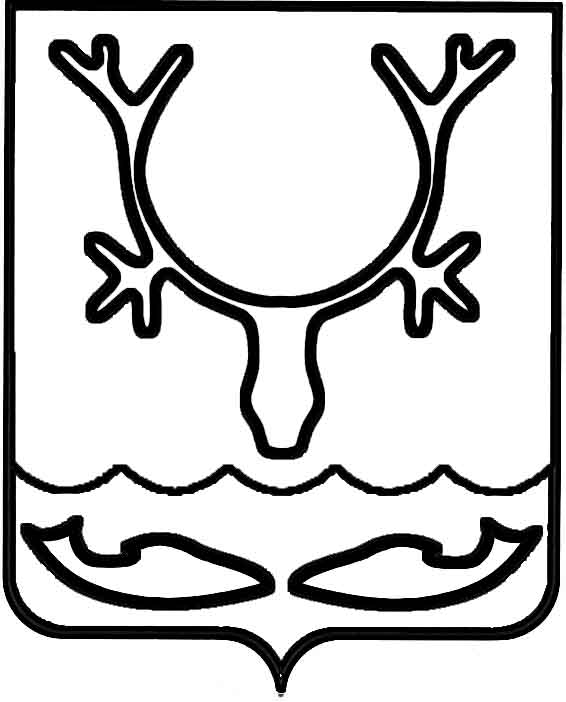 Администрация муниципального образования
"Городской округ "Город Нарьян-Мар"ПОСТАНОВЛЕНИЕОб изъятии земельного участка                           с кадастровым номером 83:00:050303:9            и жилых помещений в доме № 8                          по пер. Макара Баева в городе Нарьян-Маре для муниципальных нуждВ соответствии со статьями 49, 56.2, 56.3, 56.6 Земельного кодекса Российской Федерации, статьями 279, 281 Гражданского кодекса Российской Федерации, 
статьей 32 Жилищного кодекса Российской Федерации, в целях реализации подпрограммы 2 "Переселение граждан из жилищного фонда, признанного непригодным для проживания и/или с высоким уровнем износа" государственной программы Ненецкого автономного округа "Обеспечение доступным и комфортным жильем и коммунальными услугами граждан, проживающих в Ненецком автономном округе", утвержденной постановлением Администрации Ненецкого автономного округа от 14.11.2013 № 415-п, на основании распоряжения Администрации муниципального образования "Городской округ "Город Нарьян-Мар" от 24.11.2020 
№ 682-р "О признании многоквартирного жилого дома № 8 по пер. М.Баева 
в г. Нарьян-Маре аварийным и подлежащим сносу" Администрация муниципального образования "Городской округ "Город Нарьян-Мар"П О С Т А Н О В Л Я Е Т:1.	Изъять для муниципальных нужд муниципального образования "Городской округ "Город Нарьян-Мар" земельный участок с кадастровым номером 83:00:050303:9, площадью 1999,0 кв.м., находящийся в общей долевой собственности собственников жилых помещений в многоквартирном жилом доме, расположенном по адресу: Ненецкий автономный округ, город Нарьян-Мар, пер. Макара Баева, д. 8, признанном аварийным и подлежащим сносу. 2.	В связи с изъятием для муниципальных нужд земельного участка, указанного в пункте 1 настоящего постановления, изъять для муниципальных нужд следующие жилые помещения: - квартиру № 1 в доме № 8 по пер. М. Баева в городе Нарьян-Маре, общей площадью 52,2 кв.м., кадастровый номер 83:00:050303:290;- квартиру № 2 в доме № 8 по пер. М. Баева в городе Нарьян-Маре, общей площадью 40,1 кв.м., кадастровый номер 83:00:050303: 324;- квартиру № 3 в доме № 8 по пер. М. Баева в городе Нарьян-Маре, общей площадью 51,8 кв.м., кадастровый номер 83:00:050303:294;- квартиру № 4 в доме № 8 по пер. М. Баева в городе Нарьян-Маре, общей площадью 40,8 кв.м., кадастровый номер 83:00:050303:280;- квартиру № 5 в доме № 8 по пер. М. Баева в городе Нарьян-Маре, общей площадью 40,2 кв.м., кадастровый номер 83:00:050303:291;- квартиру № 6 в доме № 8 по пер. М. Баева в городе Нарьян-Маре, общей площадью 30,5 кв.м., кадастровый номер 83:00:050303:313;- квартиру № 8 в доме № 8 по пер. М. Баева в городе Нарьян-Маре, общей площадью 30,2 кв.м., кадастровый номер 83:00:050303:289;- квартиру № 11 в доме № 8 по пер. М. Баева в городе Нарьян-Маре, общей площадью 42,0 кв.м., кадастровый номер 83:00:050303:262;- квартиру № 12 в доме № 8 по пер. М. Баева в городе Нарьян-Маре, общей площадью 51,1 кв.м., кадастровый номер 83:00:050303:293.3.	Администрации муниципального образования "Городской округ "Город Нарьян-Мар" в установленном порядке осуществить необходимые действия, связанные с изъятием указанных жилых помещений. 4.	Управлению муниципального имущества и земельных отношений Администрации муниципального образования "Городской округ "Город Нарьян-Мар" направить в течение 10 дней со дня принятия настоящего постановления его копию 
в Управление Федеральной службы государственной регистрации, кадастра 
и картографии по Архангельской области и Ненецкому автономному округу 
и правообладателям изымаемых жилых помещений.5.	Управлению организационно-информационного обеспечения Администрации муниципального образования "Городской округ "Город Нарьян-Мар" обеспечить в течение 10 дней со дня принятия настоящего постановления его официальное опубликование и размещение на официальном сайте Администрации муниципального образования "Городской округ "Город Нарьян-Мар" 
в информационно-телекоммуникационной сети "Интернет".6.	Контроль за исполнением настоящего постановления возложить 
на заместителя главы Администрации МО "Городской округ "Город Нарьян-Мар" 
по взаимодействию с органами государственной власти и общественными организациями Д.В. Анохина.7.	Настоящее постановление вступает в силу после опубликования (обнародования) и действует в течение трех лет со дня его принятия.25.04.2024№648Глава города Нарьян-Мара О.О. Белак